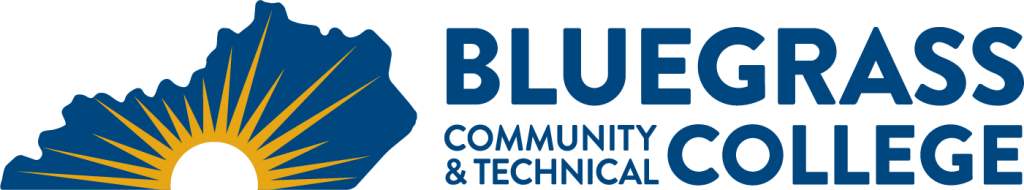 Program Coordinator: Stephanie Fitch	E-mail: stephanie.fitch@kctcs.edu	Phone: 859-246-4617Program Website: https://bluegrass.kctcs.edu/education-training/program-finder/film-studies.aspx Student Name:		Student ID: Students need to be at KCTCS placement levels for all coursesNote:  25% of Total Program Credit Hours must be earned at Bluegrass Community and Technical College.Advisor Name:	Advisor Signature: _________________________________________Student Name:	Student Signature: ________________________________________Pre-Admission Requirements (if applicable)Pre-Admission Requirements (if applicable)Pre-Admission Requirements (if applicable)Pre-Admission Requirements (if applicable)Pre-Admission Requirements (if applicable)First SemesterCreditsTermGradePrereqs/NotesDigital Literacy10-3Total Semester Credit Hours0-3First SemesterCreditsTermGradePrereqs/NotesFLM 112- Filmmaking: Treatment to Short4Co-req (FLM 122, FLM 132, and FLM 140)FLM 122- Filmmaking: Storyboard to Production4Co-req (FLM 112, FLM 132, and FLM 140)FLM 132- Editing through Distribution4Co-req (FLM 112, FLM 122, and FLM 140)FLM 140- Filmmaking: Lab2Co-req (FLM 112, FLM 122, and FLM 132)FCA2 Elective (1 of 4)3Recommend- THA 126- Fundamentals of ActingTotal Semester Credit Hours17Second SemesterCreditsTermGradePrereqs/NotesFLM 190- Film Boot Camp33FLM 260- Cinematography3Oral Communications3ENG 101 – Writing I3Natural Science with lab3-4Recommend- BIO 112/113Total Semester Credit Hours15-16Third SemesterCreditsTermGradePrereqs/NotesIMD 250- Digital Video Editing I3ENG 102- Writing II3MAT 110, MA 111, MAT 146, or Higher QR4 course3FCA2 Elective (2 of 4)3Recommend – FLM 299 – Special Topics in FLMFLM 291- Cinematic Arts Internship1-3Total Semester Credit Hours13-15Fourth SemesterCreditsTermGradePrereqs/NotesSocial/Behavioral Sciences3Social/Behavioral Sciences3Arts & Humanities3Recommend – ENG 283 - International Film5FCA2 Elective (3 of 4)3Recommend – IMD 255- Digital Video Editing IIFCA2 Elective (4 of 4)3Recommend – FLM 190 – Film Boot Camp3Total Semester Credit Hours15Total Credential Hours60-66Course Rotation Schedule Course Rotation Schedule FLM 112/122/132/140Offered during daytime in Fall and in an alternate, two day a week schedule in the Spring.Special Instructions:Notes: 1Digital Literacy can be completed via a test out - contact coordinator for more information2Film and Cinematic Arts (FCA) Elective3This class can be taken twice for credit as it offers the student the experience in various filmmaking roles.  It is taken once in the core, but can be taken a second time as a FCA2 elective4Quantitative Reasoning (QR)5Also fulfills the AFA requirement for a Cultural Studies courseApproved FCA ElectivesApproved FCA ElectivesFLM 190Film Boot Camp3FLM 210ScreenwritingFLM 291Cinematic Arts InternshipFLM 299Special Topics in FLM: TOPICIMD 115Introduction to Graphic DesignIMD 128Raster Design with Adobe PhotoshopIMD 228Advanced PhotoshopIMD 240Multimedia: Development for the WebTHA 126Acting I: Fundamentals of ActingTHA 203Acting for the CameraOther courses may be selected with program coordinator permissionCurriculum NotesCurriculum NotesFLM 112/122/132/140From 10/2012 to 8/2015 FLM 110/120/130 which were 4 credit hour courses, plus lab hours.  The current sequence is accepted as a substitution.  